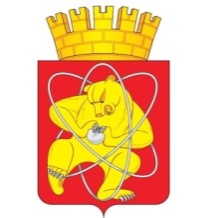 Муниципальное образование «Закрытое административно – территориальное образование  Железногорск  Красноярского края»АДМИНИСТРАЦИЯ ЗАТО г. ЖЕЛЕЗНОГОРСКПОСТАНОВЛЕНИЕ13.06.2018                                                                                            № 1085г. ЖелезногорскО внесении изменений в постановление Администрации ЗАТО г. Железногорск от 07.05.2018 № 874 «Об утверждении Порядка подготовки проектов муниципальных правовых актов Главы ЗАТО г. Железногорск, проектов муниципальных правовых актов Администрации ЗАТО Железногорск»В соответствии с Федеральным законом от 06.10.2003 № 131-ФЗ «Об общих принципах организации местного самоуправления в Российской Федерации», Федеральным законом от 17.07.2009 № 172-ФЗ «Об антикоррупционной экспертизе нормативных правовых актов и проектов нормативных правовых актов», постановлением Правительства РФ от 26.02.2010 № 96 «Об антикоррупционной экспертизе нормативных правовых актов и проектов нормативных правовых актов», Уставом ЗАТО Железногорск, ПОСТАНОВЛЯЮ:1. Внести в приложение к постановлению Администрации ЗАТО                   г. Железногорск от 07.05.2018 № 874 «Об утверждении Порядка подготовки проектов муниципальных правовых актов Главы ЗАТО г. Железногорск, проектов муниципальных правовых актов Администрации ЗАТО Железногорск» следующие изменения:1.1. Пункт 3.6. исключить;1.2. Пункт 3.7. считать пунктом 3.6. соответственно.2. Управлению делами Администрации ЗАТО г. Железногорск                   (Е.В. Андросова)  довести до сведения населения настоящее постановление через газету «Город и горожане».3. Отделу общественных связей Администрации ЗАТО г. Железногорск (И.С. Пикалова) разместить настоящее постановление на официальном сайте муниципального образования «Закрытое административно-территориальное образование Железногорск Красноярского края» в информационно-телекоммуникационной сети «Интернет».4. Контроль над исполнением настоящего постановления возложить на заместителя Главы ЗАТО г. Железногорск по общим вопросам А.В. Шевченко.5. Настоящее постановление вступает в силу после его официального опубликования.Глава ЗАТО г. Железногорск							И.Г. Куксин